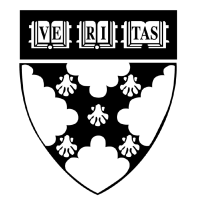 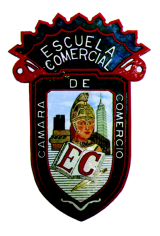 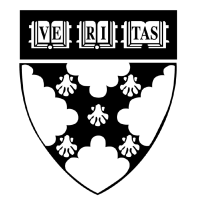 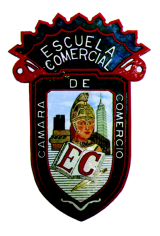 Tema:Lectura ValorativaActividad 1:Subrayar ideas principales del libro de texto referente al ámbito de Lectura Valorativa ( mapa conceptual) y los ejemplos de gráficos pegados al cuadernoMateria: EspañolProfesor: Yolanda Priego